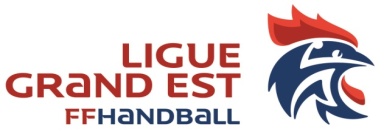 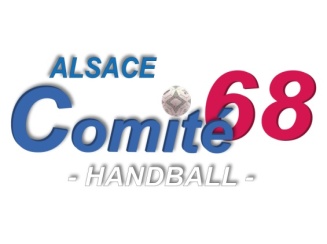 Forum / AGProgramme du 16 juin 2016 9h00Accueil, émargement des participants et des clubs9h15Ouverture du forum9h20Présentation du programme9h30Table ronde sur le 1er thème :Comment responsabiliser nos -18ans afin de fidélisernos jeunes adultes (16 / 23ans) ?Par groupes avec 1 expert/animateurPause10h40Table ronde sur le 2ème thème Ambiance saine et sereine dans l’enceinte de la salle des sports. Pourquoi et comment ?Par groupe avec 1 expert/animateur11h45Restitution plénière + débat12h30Repas en commun au Centre Sportif13h45Conférence sur la sécurité à mettre en place lors d’une rencontre sportive en salle ou lors d’un tournoi en extérieurpar Jérôme PFEIFER (professeur de sécurité et prévention au Lycée Charles de Gaulle de Pulversheim)14h25Questions / réponses14h45Pause15hAssemblée Générale du Comité 68 Handball17hFin de l’AG